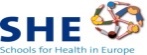 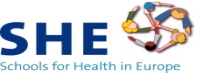 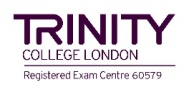 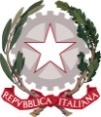 ISTITUTO COMPRENSIVO di CASELLE TORINESEVia Guibert, 3 – 10072 Caselle Torinese (TO)Codice Meccanografico: TOIC89200Ee Fax:   011/9961339 – 011/9914628Codice Fiscale n 92045950018 - e-mail toic89200e@istruzione.ittoic89200e@pec.istruzione.itsito:  http://www.iccaselletorinese.edu.itORARIO PRIMA SETTIMANA SSIGDal 12 al 16 settembre 2022 PLESSO SALGASi comunica agli alunni e alle famiglie, al personale docente e ATA del plesso SSIG SALGA il seguente piano, che prevede l’ENTRATA e l’USCITA scaglionata degli alunni dai vari ingressi.Al fine di consentire al proprio figlio di recarsi a casa autonomamente al termine dell’orario scolastico, sin dal primo giorno, si prega di compilare e consegnare LUNEDI’ 12 settembre, al docente della prima ora il MODULO allegato di AUTORIZZAZIONE ALL’USCITA AUTONOMA.Soltanto il PRIMO GIORNO di scuola gli alunni delle CLASSI PRIME saranno accolti secondo l’ orario di seguito riportatoSi prega di non arrivare troppo in anticipo rispetto all’orario stabilito in modo da evitare assembramenti  in prossimità degli ingressi.Il Dirigente ScolasticoProf.ssa Giuseppa MuscatoINGRESSOUSCITAOre 7.55_Ore  11.50_1° suono della campanaclasse 3G  PORTA 1classe 3B  PORTA 2classe 1F  PORTA 1classe 3D  PORTA 2classe 1B  PORTA 1classe 2B  PORTA 1INGRESSOUSCITAOre 8.00_Ore  11.552° suono della campanaclasse 1G  PORTA 1classe 1D  PORTA 2classe 3F  PORTA 1classe 2D  PORTA 2classe 2F  PORTA 1 Plesso Strada SalgaPlesso Strada SalgaPlesso Strada SalgaPlesso Strada SalgaSEZIONEI B I GI FI DORA8:158:308:459:00